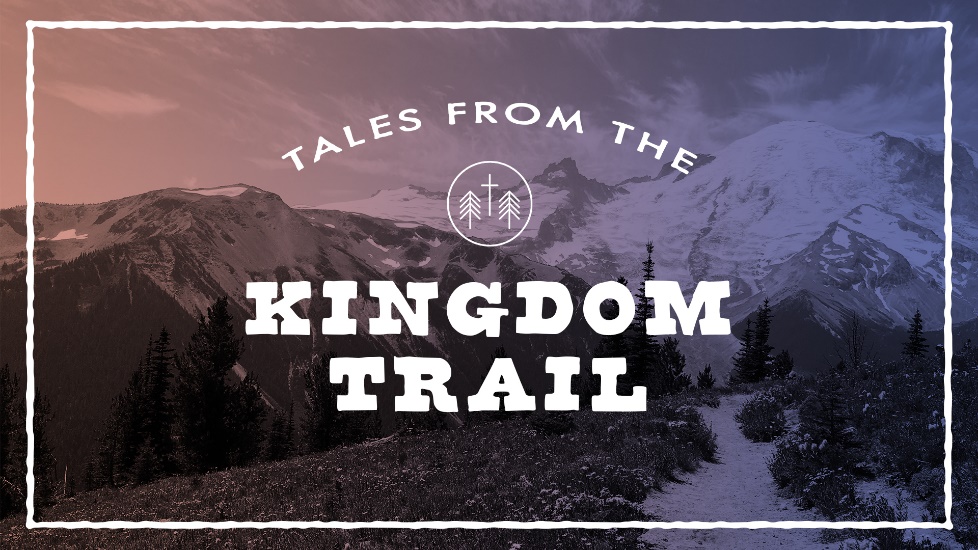 “Perfect Perch”STUDY GUIDEMatthew 13:31-33Read Matthew 13:31-32. Jesus says the Kingdom of God is like a nest in which believers live. In what way does your faith provide you support in your daily life? A nest is a place of care, nurture, and flourishing. Think of one example from the Gospels when Jesus provided one or more of these gifts to people. Read Matthew 13:33. Jesus says the Kingdom of God spreads like yeast throughout the world. What is one way you will spread Jesus’ kingdom way of care, nurture and flourishing in your orbit this week?